Základní škola JIH, Mariánské Lázně, Komenského 459, příspěvková organizace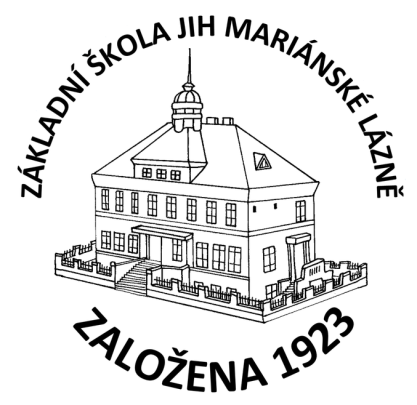 O B J E D N Á V K AObjednáváme u Vás učebnice pro žáky:Project Fourth Edition 3				48 ks,Bloggers 3					2 ks,Přírodopis 7 					3 ks,Tabulky pro ZŠ					58 ks,Project Fourth Edition 1				5 ks,Sbírka úloh z matematiky pro 7. ročník	22 ks,Čítanka pro 6. ročník 				20 ks,Přírodopis 8					30 ks,Občanská výchova 6				3 ks,Bloggers 1					35 ks,Hudební výchova 6				26 ks,Přírodopis 6					27 ks,Sbírka úloh z matematiky pro 8. ročník	18 ks,Občanská výchova 8				4 ks,Přírodopis 9					10 ks,Sbírka úloh z matematiky pro 6. ročník	5 ks,Bloggers 4					32 ks,Sbírka úloh z matematiky pro 9. ročník	24 ks,Čítanka pro 7. ročník 				5 ks,V celkové částce 76.658,- Kč.V Mariánských Lázních dne 25.10.2023Mgr. Jaroslava Baumgartnerová              ředitelka školyBOOKONLINE s.r.o.Smetanovo náměstí 222/8702 00 Moravská OstravaIČ: 27854493